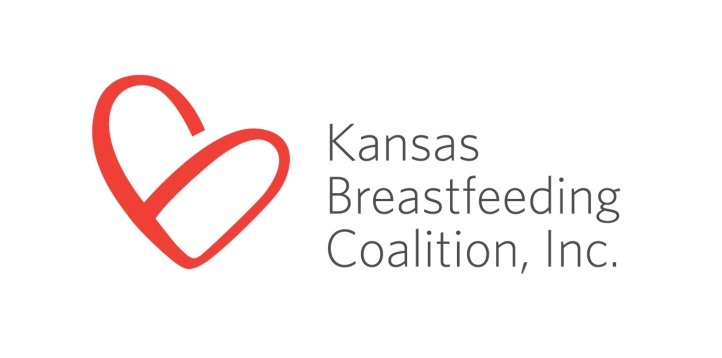 3005 Cherry Hill Manhattan, KS 66503785-477-4666www.ksbreastfeeding.org “Community Supporting Breastfeeding” Application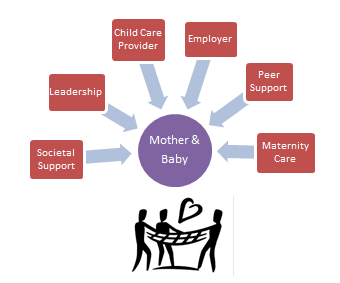 Communities in Kansas are eligible to become “Communities Supporting Breastfeeding”, a designation from the Kansas Breastfeeding Coalition (KBC) for communities who provide six key actions using existing statewide programs that address barriers to breastfeeding.   *Number of citizens in the community (city or county) defined by most current census Community Name (City or County): _______________________________________________________  Population as of most current census:  ______________________________________________________Contact Person for this application:________________________________________________________Address: ______________________________________________________________________________Email: ___________________________________  Phone #: ___________________________________Breastfeeding Coalition Name: _____________________________________________________		Meeting dates, times and location: __________________________________________________		_______________________________________________________________________________		Average meeting attendance: ______________________________________________________		When coalition formed:____________________________________________________________		Coalition Leader(s) who are current members of the KBC: ______________________________		_______________________________________________________________________________		Leadership structure (Board, informal, rotating facilitators, etc…) __________________________		_______________________________________________________________________________		_______________________________________________________________________________Peer support group(s) [such as La Leche League or similar mother-to-mother group]Name of group: _________________________________________________________________Meeting dates, times and location: _________________________________________________________________________________________________________________________________Group facilitator name & breastfeeding credentials (i.e. LLL Leader, WIC Breastfeeding PC, IBCLC, CBE, CLE, CLC, etc…): ______________________________________________________If no breastfeeding credentials, describe approved breastfeeding education: ________________________________________________________________________________________________Average meeting attendance: ______________________________________________________Hospital – (In cities without a maternity care hospital, “Hospital” on this form refers to the hospital serving the majority of mothers in the city)Enrolled in High 5 for Mom & Baby programReceived High 5 for Mom & Baby designationIn Baby-Friendly Hospital designation process, phase (D1, D2, D3 or D4): ____________ Recognized as a Baby-Friendly HospitalBusinesses** participating in “Breastfeeding Welcome Here”*: ________________ Total #		* From the “Participants” list on the KBC’s “Breastfeeding Welcome Here” page		** Each business must have a unique physical address List of BWH businessesEmployers receiving the “Breastfeeding Employee Support Award”*: ___________Total #* As listed on the “Employer Awards” page of the Kansas Business Case for Breastfeeding websiteChild care providers having completed the course “How to Support the Breastfeeding Mother & Family”   ______________Total #  (contact the KBC  at bandy@kansas.net for this information )  Please return the completed application: Via email to: bandy@kansas.netVia postal mail to: Kansas Breastfeeding Coalition, 3005 Cherry Hill, Manhattan, KS 66503Questions:  Contact Brenda Bandy at bandy@kansas.net or (785) 477-4666 Thank you for creating a community supporting breastfeeding!“A Community Supporting Breastfeeding” Designation CriteriaCommunity’s Status “Complete” or #A local breastfeeding coalition Peer support group(s) such as La Leche League or similar mother-to-mother groupA least one community hospital enrolled in High 5 for Mom & Baby or Baby Friendly Hospital USA 1 business for every 1000 community citizens* or 25 (whichever is lesser) participate in the “Breastfeeding Welcome Here” program1 business for every 5000 community citizens* or 10 (whichever is lesser) receive a “Breastfeeding Employee Support Award” from Kansas Business Case for BreastfeedingA minimum of 20 child care providers in the community** completing the course “How to Support the Breastfeeding Mother and Family”.**County-level data will be used when the city population is less than 20,000EmployerAward Level(bronze, silver or gold)